V lednu nevyhovělo osm kontrolovaných vzorků pohonných hmot(Praha, 23. únor 2021) Česká obchodní inspekce pokračovala v kontrole jakosti pohonných hmot i v roce 2021. V lednu odebrala 230 vzorků a stanoveným jakostním požadavkům nevyhovělo 8 vzorků. Za porušení příslušné legislativy uložila ČOI zákaz prodeje na 16 400,75 l pohonných hmot v hodnotě 372 051,23 Kč.Česká obchodní inspekce dlouhodobě sleduje jakost pohonných hmot na území České republiky. V lednu tohoto roku odebrala 230 vzorků pohonných hmot a stanoveným jakostním požadavkům nevyhovělo 8 odebraných a kontrolovaných vzorků, což v celkovém hodnocení představuje 3,5 % nevyhovujících vzorků. Vzorky FAME, směsné motorové nafty, motorové nafty B10, motorové nafty s vysokým obsahem FAME, parafinické motorové nafty, bio-CNG, LNG a bio-LNG, vzhledem k vývoji na trhu s pohonnými hmotami nebyly v lednu 2021 odebrány.V celkovém hodnocení a porovnání jakosti odebraných vzorků pohonných hmot v lednu 2021 oproti prosinci 2020, bylo zaznamenáno zhoršení z 0,8 % na 3,5 % v počtu nevyhovujících vzorků. Největší zhoršení bylo u vzorků motorových naft a LPG, kdy oproti prosinci 2020 bylo v  lednu 2021 zhoršení u odebraných a kontrolovaných vzorků motorové nafty (z 1,5 % na 4,5 %) a LPG (z 0,0 % na 6,7 %).  Motorové benzinyČeskou obchodní inspekcí bylo v měsíci lednu 2021 odebráno a kontrolováno celkem 84 vzorků automobilových benzinů. Z tohoto počtu odebraných vzorků nesplnil 1 vzorek jakostní požadavky příslušné technické normy. Kontrolovaný vzorek nevyhověl v jakostním parametru „konec destilace“, kdy naměřená hodnota tohoto jakostního parametru byla 222,5 °C (maximální hodnota při zahrnutí nejistoty měření 214,0 °C). Ostatní kontrolované a analyzované vzorky automobilových benzinů splnily jakostní parametry stanovené technickou normou ČSN EN 228+A1/Z1/O2 – Motorová paliva – Bezolovnaté automobilové benziny – Technické požadavky a metody zkoušení v souvislosti s požadavky vyhlášky 516/2020 Sb., o požadavcích na pohonné hmoty a provedení některých dalších ustanovení zákona o pohonných hmotách.Motorové naftyV měsíci lednu 2021 Česká obchodní inspekce odebrala a kontrolovala celkem 112 vzorků motorové nafty. Z tohoto počtu odebraných a kontrolovaných vzorků nesplnilo 5 vzorků jakostní požadavky příslušné technické normy. Kontrolované vzorky motorové nafty nevyhověly v jakostních parametrech „MEMK (methylestery mastných kyselin)“, kdy naměřená hodnota tohoto jakostního parametru byla v jednom případě 8,0 % V/V a v druhém případě 9,3 % V/V (maximální hodnota při zahrnutí nejistoty měření 7,3 % V/V). Dále v jakostním parametru „CFPP (teplota filtrovatelnosti)“, kdy naměřená hodnota tohoto jakostního parametru byla  -4°C  (maximální hodnota při zahrnutí nejistoty měření  -18°C) a v jakostním parametru „oxidační stabilita“, kdy naměřená hodnota tohoto jakostního parametru byla v jednom případě 488 g/m3 a v druhém případě 498 g/m3 (maximální hodnota při zahrnutí nejistoty měření 33 g/m3). V případě druhého nevyhovujícího zjištění u parametru „oxidační stabilita“ se jednalo o ověřovací rozbor. Ostatní kontrolované a analyzované vzorky motorové nafty splnily jakostní parametry stanovené technickou normou ČSN EN 590+A1 – Motorová paliva - Motorové nafty – Technické požadavky a metody zkoušení v souvislosti s požadavky vyhlášky 516/2020 Sb., o požadavcích na pohonné hmoty a provedení některých dalších ustanovení zákona o pohonných hmotách.LPGV měsíci lednu 2021 Česká obchodní inspekce odebrala a kontrolovala celkem 30 vzorků LPG. Z tohoto počtu odebraných a kontrolovaných vzorků nesplnily 2 vzorky jakostní požadavky příslušné technické normy. Kontrolované vzorky LPG nevyhověly v jakostním parametru „síra“, kdy naměřená hodnota tohoto jakostního parametru byla v jednom případě 166,4 mg/kg a v druhém případě 181,7 mg/kg (maximální hodnota při zahrnutí nejistoty měření 31,1 mg/kg). Zbývající kontrolované a analyzované vzorky LPG splnily jakostní parametry stanovené technickou normou ČSN EN 589 – Motorová paliva – Zkapalněné ropné plyny (LPG) – Technické požadavky a metody zkoušení v souvislosti s požadavky vyhlášky 516/2020 Sb., o požadavcích na pohonné hmoty a provedení některých dalších ustanovení zákona o pohonných hmotách.Biopaliva v pohonných hmotách Ve sledovaném období byl kontrolován obsah methylesterů mastných kyselin u 112 vzorků 
motorové nafty. Laboratorními rozbory bylo zjištěno překročení přípustné horní hranice obsahu biosložky u 2 vzorků motorové nafty. Obsah ethanolu v motorových benzinech byl zkontrolován u 84 vzorků a nebylo zjištěno překročení stanovené hodnoty.OpatřeníČeská obchodní inspekce zakázala v lednu 2021 ve třech případech prodej pohonných hmot, které nesplňovaly požadavky na jakost a složení stanovené prováděcím právním předpisem, zvláštními právními předpisy a českými technickými normami. Opatření bylo vydáno na 16 400,75 l pohonných hmot v hodnotě 372 051,23 Kč.Výsledky kontroly jakosti pohonných hmot podle inspektorátů:Legenda: OD = odebráno, N = nevyhovělPřílohy: č. 1 - Monitoring a sledování jakosti pohonných hmot leden 2021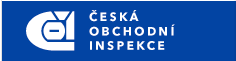 TISKOVÁ ZPRÁVA